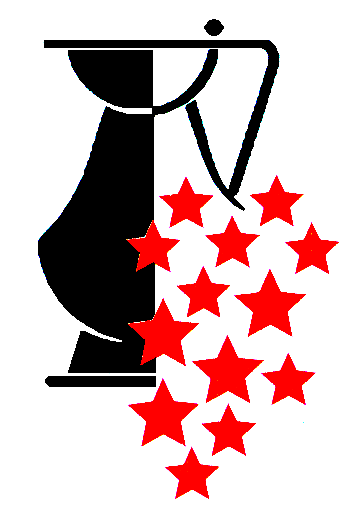 Ordre de la Channe – Demande d’admission pour BachelierLe(a) soussigné(e)Nom : ........................................................................	Prénom : ...........................................................................Rue : .........................................................................	Localité : . Date de naissance : ...........................................	Profession : ......................................................................N° de téléphone : .................................................		Natel : ................................................................................Adresse e-mail  : .................................................	Curriculum vitae et motivation en 10 lignes :Afin que nous puissions présenter votre candidature de manière plaisante et originale lors de votre intronisation, nous vous prions de bien vouloir nous communiquer les renseignements ci-après de façon la plus détaillée possible, incluant Ma motivation : ……………………………………………………………………………………………….....................................................................................................................................................................Mon parcours professionnel :…………………..…………………………………………………………...……………………………………………………………………………………………………………………...............………….......................................................................................................................……………………………………………………………………………………………………………………..Mes centres d’intérêt :.............................................................................................................................……………………………………………………………………………………………………………………..................................................................................................................................................Mes hobbies :…………………………………………………………………………………………………………………………………………………………………………………………………………………………..Mes qualités (selon moi) :…………………………………………………………………………………....Mes défauts (selon les « autres ») :………………………………………………………………………....demande à être admis(e) au sein de l'Ordre de la Channe en qualité de Bachelier		Signature		...............................................................................................Engagement des ParrainsSignature du 1er parrain		Signature du 2ème parrain................................................................................................	...............................................................................................Montant des droits de chancellerie (insigne, diplôme, cotisation pour l'année en cours)   Fr. 50.--,e repas du chapitre d’intronisation sera payé àpart en en plus.Cotisation annuelle selon décision de l'assemblée générale, actuellement  Fr. 60.--Le Conseil de l'Ordre accepte d’être sollicité pour parrainer une candidature.A renvoyer à l'Ordre de la Channe, case postale 448, 1951 Sion Ou, de préférence, par mail proc@ordre-de-la-channe.ch              www.ordre-de-la-channe.ch